第１５回静岡県内外の災害ボランティアによる救援活動のための図上訓練【事　前　課　題】本課題は事前に参加する団体、グループ、企業等で集まり協力して調べてください。訓練参加当日は、本課題の記入済用紙を必ず持参してください。地　域：静岡県内　・　県外　　　　　市(区)町名：　　　　　　　　　　　　　　　　　　　　　　　団体名・企業名：　　　　　　　　　　　　　　　　　　　　　　　　　　　　　　　　　　　　　　　　　　　◇お住まいの地域(活動の中心となっている地域)市町の基本情報を記載してください。　　　　年　　　　月現在　　人口　　　　　　　　　人　・　世帯数　　　　世帯高齢化率  　　　　　 　　　％　  　　　年　　月 現在障がい者の人数 　　　　　　人　　　　　年　　月 手帳交付数外国人の人数　 　　　　　　人　　　　　年　　月 現在市町で把握している人数18歳以下の人口 　　　　　　人　　　　　年　  月 現在◇南海トラフ地震の被害想定から、以下の項目を記載してください。発生頻度は極めて低いが、発生すれば甚大な被害をもたらす、あらゆる可能性を考慮した最大クラス”L2”の被害想定から自分の住む市町の被害を調べて記載してください。（県外の方も対象）※インターネット等で　市町村名　地域防災計画　と検索し、対象となる市町の地域防災計画「地震対策編」などの内に各市町の被害想定が掲載されていると思います。　　県外の方で、南海トラフ地震の被害がない、と想定されている場合は「被害なし」と記載して　　ください人的被害 ： 死亡　　　　　人　　ケガ〔重傷〕　　　 　人・〔軽傷〕　 　　　人建物被害 ： 全壊　　　　　　棟　　半壊　　　　　　棟　※県外の方で南海トラフ地震の被害について検索が困難な場合は、内閣府のページをご確認ください　　　内閣府のページでは都道府県別に記載があります。　被害想定対象外の県もあります（北日本など）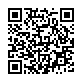 　　【参考URL】http://www.bousai.go.jp/jishin/nankai/taisaku/pdf/20120829_higai.pdf　（人的被害はP.88以降を、建物被害はP.40以降を参考に、数字を記載してください）以下は、必要に応じて行を追加して頂いて構いません。ただし、訓練当日に活用しますので、全てのページを印刷し、持参してください。　記載いただいた事前課題は、訓練当日に使用しますので、忘れずにご持参ください。記載内容をグループワークで見せ合いながら使用します。→読みやすい文字での記載にご協力をお願いします。